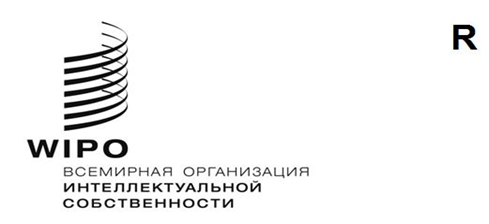 WIPO/IP/AI/3/GE/20/INF/2/PROV.1оригинал: английскийдата: 16 сентября 2020 г.Дискуссия ВОИС на тему «Интеллектуальная собственность (ИС) и искусственный интеллект (ИИ)»Третий раунд
Женева, 4 ноября 2020 г.ПОРЯДОК РАБОТЫДокумент подготовлен Секретариатом ВОИСДАТА И МЕСТО ПРОВЕДЕНИЯСовещание пройдет 4 ноября 2020 г. с 10:00 до 16:00 по центральноевропейскому времени. Оно будет организовано в заочной форме, при этом в здании Организации будет присутствовать минимальное число представителей государств-членов. Работа будет проходить с использованием онлайн-платформы, подробную информацию о которой ВОИС предоставит ближе к началу совещания.Совещание будет открыто для публики.Для участия необходимо зарегистрироваться по адресу: https://www.wipo.int/meetings/en/details.jsp?meeting_id=59168.ЯЗЫКИ И СИНХРОННЫЙ ПЕРЕВОДВ ходе совещания будет обеспечен синхронный перевод на все официальные языки Организации Объединенных Наций (ООН).ПОВЕСТКА ДНЯСекретариат ВОИС подготовил предварительную повестку дня (WIPO/IP/AI/3/GE/20/INF/1/Prov.1), включив в нее темы, затронутые в пересмотренном концептуальном документе по вопросам, касающимся политики в области интеллектуальной собственности и искусственного интеллекта (WIPO/IP/AI/GE/20/1 Rev.).Все темы, заявленные в повестке дня, увязаны с соответствующими вопросами из документа, предлагаемого к рассмотрению.ОРГАНИЗАЦИЯ РАБОТЫКаждое заседание будет открываться коротким вступительным словом по той или иной теме, за которым последует свободная дискуссия.Функции секретариата совещания будет выполнять Отдел политики в области искусственного интеллекта ВОИС.ВЫСТУПЛЕНИЯПрошедшим регистрацию участникам предлагается не позднее 21 октября 2020 г.:направить письмо по адресу ai2ip@wipo.int, сообщив в нем о своем желании сделать заявление и указав один или несколько вопросов, по которым они хотели бы выступить, со ссылкой на повестку дня; и	по мере возможности представить в письменном виде текст заявления, который Секретариат ВОИС заранее передаст устным переводчикам.Секретариат ВОИС под руководством Председателя подготовит список ораторов для каждого заседания. Ораторы, выбранные для участия в прениях, получат соответствующее уведомление не позднее 28 октября 2020 г. В ходе заседания Председатель может в порядке исключения разрешить расширить список ораторов.Председатель будет руководить ходом обсуждения и предоставлять слово. Работа будет проходить под его полным контролем. Никто не вправе начать говорить без предварительного разрешения Председателя.Продолжительность выступлений не должна превышать пяти минут с тем, чтобы максимальное число участников могли высказаться и быть услышанными.Председатель обратится к оратору с просьбой выступать по существу, если заявление последнего не будет относиться к обсуждаемой теме; он также призовет оратора соблюдать порядок, если заявление будет выходить за рамки установленного временного регламента.Председатель может предложить прервать обсуждение одного или нескольких рассматриваемых вопросов и предложить процедуру для продолжения соответствующих прений и Дискуссии по ИС и ИИ с учетом замечаний государств-членов.[Конец документа]